Творцы наукиВставьте в клетки по горизонтали фамилии учёных -  создателей молекулярно - кинетической теории и термодинамики.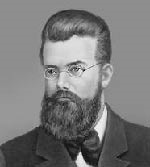 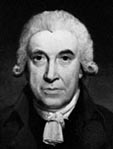 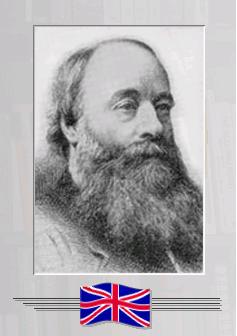 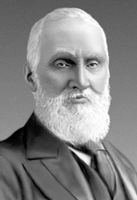 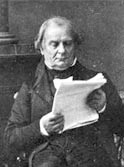 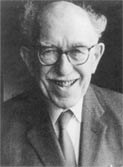 1 2 3 4 5 6 